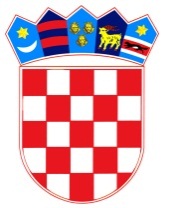           REPUBLIKA HRVATSKAOSJEČKO-BARANJSKA ŽUPANIJA            OPĆINA ŠODOLOVCI                   Općinsko vijećeZAPISNIKsa  10. sjednice Općinskog vijeća Općine Šodolovci održane dana 15. svibnja 2018. godine u Šodolovcima, Ive Andrića 3Sjednica je započela s radom u 20.00 sati.Prisutni vijećnici: Biljana Đuričić, Slobodanka Bijelić, Đurđica Ratković, Goran Penava, Tomislav Starčević, Goran Kovačević, Nikola Grkinić, Lazar Telenta i Vjekoslav Brđanin.Odsutni vijećnici: Čedomir Janošević i Slobodanka Matijević.Ostali prisutni: Mile Zlokapa (općinski načelnik), Dragan Zorić (zamjenik općinskog načelnika) i Jovana Avrić (pročelnica JUO općine Šodolovci).Predsjednik vijeća pozdravio je sve prisutne i utvrdio kvorum.Predsjednik vijeća upitao je prisutne ima li tko primjedbu ili dopunu za predloženi dnevni red današnje sjednice.Kako nije bilo primjedbi niti prijedloga vezanih uz predloženi dnevni red Predsjednik Općinskog Vijeća stavio je prijedlog dnevnog reda na glasovanje, te je jednoglasno prihvaćen slijedeći  DNEVNI RED1. Razmatranje i usvajanje zapisnika sa 9 sjednice Općinskog Vijeća Općine Šodolovci,2. Prijedlog Odluke o davanju koncesije za obavljanje javne usluge prikupljanja, odvoza i zbrinjavanja miješanog komunalnog otpada sa područja Općine Šodolovci,3. Razno.Prelazi se na rad prema utvrđenom dnevnom reduTOČKA 1. RAZMATRANJE I USVAJANJE ZAPISNIKA SA 9. SJEDNICE OPĆINSKOG VIJEĆA OPĆINE ŠODOLOVCIPredsjednik Općinskog Vijeća upitao je nazočne ima li netko primjedbu na zapisnik sa 9. sjednice Općinskog Vijeća Općine Šodolovci.Kako primjedbi i prijedloga nije bilo Predsjednik Općinskog Vijeća pozvao je vijećnike da glasuju o prijedlogu zapisnika sa 9. sjednice Općinskog Vijeća.ZA je glasovalo  devet (9) vijećnikaPROTIV niti jedan (0)SUZDRŽAN niti jedan (0)Predsjednik vijeća konstatirao je kako je zapisnik usvojen jednoglasno s devet glasova ZA, te je općinsko vijeće Općine Šodolovci donijeloZAKLJUČAKo usvajanju zapisnika sa 9. sjednice Općinskog Vijeća(Zaključak se prilaže zapisniku i njegov je sastavni dio- prilog 1).TOČKA 2. PRIJEDLOG ODLUKE O DAVANJU KONCESIJE ZA OBAVLJANJE JAVNE USLUGE PRIKUPLJANJA, ODVOZA I ZBRINJAVANJA MIJEŠANOG KOMUNALNOG OTPADA SA PODRUČJA OPĆINE ŠODOLOVCIPročelnica Jedinstvenog upravnog odjela predočila je općinskom vijeću cjelokupan postupak davanja koncesije za obavljanje javne usluge prikupljanja, odvoza i zbrinjavanja miješanog komunalnog otpada sa područja Općine Šodolovci od objavljivanja Obavijesti u elektroničkom oglasniku javne nabave, javnog otvaranja ponuda te pregleda i ocjene ponuda.Pročelnica je istakla kako su na naprijed navedeni natječaj prispjele dvije ponude i to ponuda ponuditelja EKO FLOR PLUS D.O.O. i ponuda ponuditelja STRUNJE TRADE D.O.O. te je stanje nakon izvršenog pregleda i bodovanja istih sljedeće: EKO FLOR D.O.O.: - najniža ponuđena cijena za domaćinstva 25,77 bodova,- najniža ponuđena cijena za pravne osobe 7,93 boda,- visina ponuđene koncesijske naknade 9,3 boda,- reference (broj sklopljenih ugovora) 8 bodova,- tehnička sposobnost ponuditelja 6 bodova,- kadrovska sposobnost ponuditelja 5 bodova.Ukupno ostvarenih bodova nakon pregleda i ocjene 62.STRUNJE TRADE D.O.O.:- najniža ponuđena cijena za domaćinstva 50 bodova,- najniža ponuđena cijena za pravne osobe 10 boda,- visina ponuđene koncesijske naknade 15 boda,- reference (broj sklopljenih ugovora) 4 bodova,- tehnička sposobnost ponuditelja 6 bodova,- kadrovska sposobnost ponuditelja 3 bodova.Ukupno ostvarenih bodova nakon pregleda i ocjene 88.Zaključak Stručnog povjerenstva i prijedlog upućen općinskom vijeću jeste da se donese Odluka o davanja koncesije za obavljanje javne usluge prikupljanja miješanog komunalnog otpada sa područja Općine Šodolovci ponuditelju STRUNJE TRADE D.O.O. iz razloga što su na natječaj prispjele dvije ponude koje su valjane i udovoljavaju svim traženim uvjetima iz natječajne dokumentacije ali je ponuda ponuditelja STRUNJE TRADE D.O.O. ekonomski najpovoljnija ponuda te je kao takvu treba i odabrati.Nakon obrazloženja prijedloga Odluke od strane pročelnice Jedinstvenog upravnog odjela Predsjednik vijeća otvorio je raspravu te upitao vijećnike javlja li se tko za riječ te ima li itko kakvo pitanje ili pak prijedlog za raspravu. Vijećnici su redom aktivno uzeli sudjelovanje u raspravi te su iscrpili sve mogućnosti opcija i kombiniranja odvoza komunalnog otpada sukladno novom načinu obračuna kako bi dobili točniju sliku je li i koji ponuditelj zaista i najpovoljniji.U raspravu se uključio i općinski načelnik koji je konstatirao da je ponuda ponuditelja STRUNJE TRADE D.O.O. povoljnija u slučaju 1 ili 2 mjesečna odvoza komunalnog otpada (za staračka i samačka domaćinstva) ali u slučaju kada se računa mjesečna cijena odvoza komunalnog otpada na bazi 4 odvoza tada su ponude jednake.Nakon dovršetka rasprave Predsjednik Općinskog vijeća stavio je prijedlog Odluke o davanju koncesije za obavljanje javne usluge prikupljanja miješanog komunalnog otpada sa područja Općine Šodolovci ponuditelju STRUNJE TRADE D.O.O. na glasovanje:ZA je glasovalo osam (8) vijećnikaPROTIV niti jedan (0)SUZDRŽAN jedan (1)Predsjednik vijeća konstatirao je da je s osam glasova ZA općinsko vijeće Općine Šodolovci usvojilo i donijeloODLUKUo davanja koncesije za obavljanje javne usluge prikupljanja, odvoza i zbrinjavanja miješanog komunalnog otpada sa područja Općine Šodolovci(Odluka se prilaže zapisniku i njegov je sastavni dio- prilog 2).3. RAZNOSjednica je završila u 21.15 sati.Šodolovci, 15. svibnja 2018.ZAPISNIČAR:                                                                                        PREDSJEDNIK VIJEĆA:Jovana Avrić                                                                                             Tomislav StarčevićKLASA: 021-05/18-01/URBROJ: 2121/11-18-Šodolovci, 15.05.2018.